Range of Hearing by Species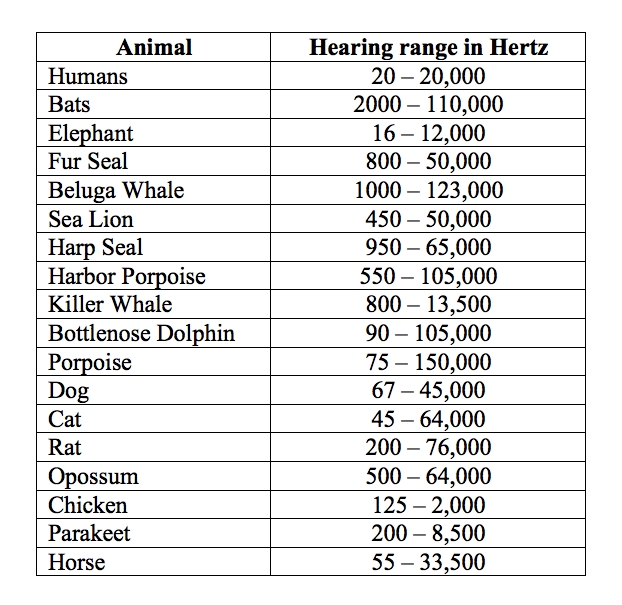 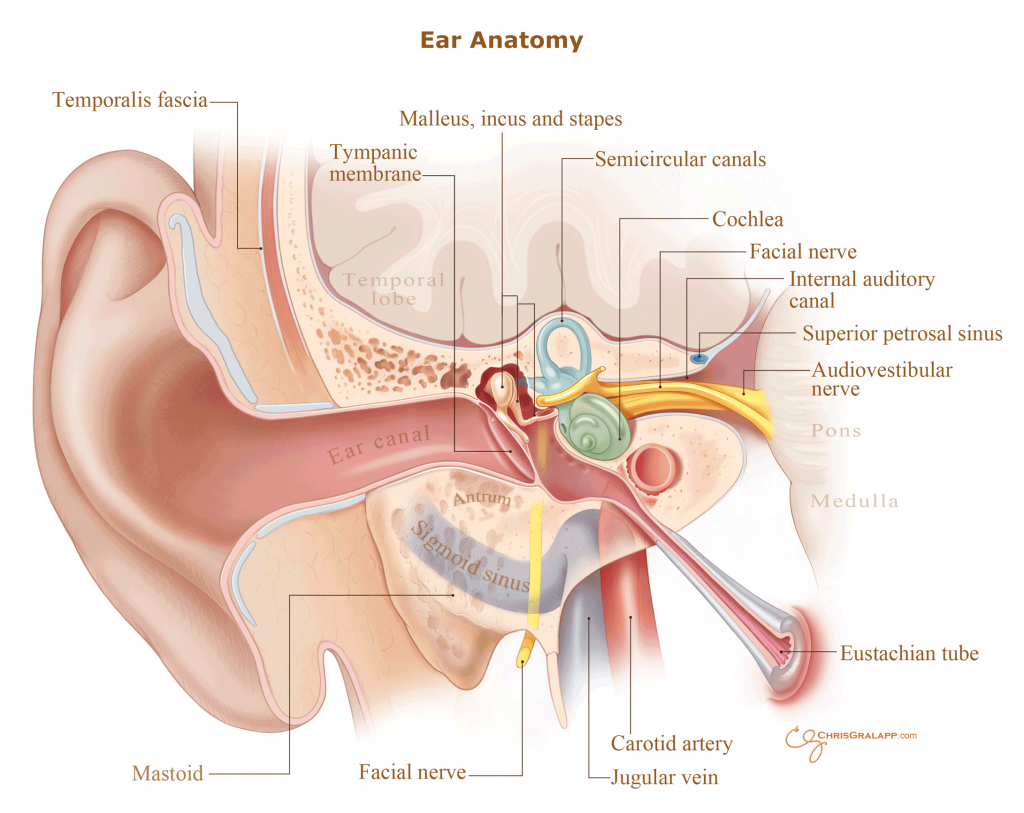 